MIĘDZYNARODOWY KWESTIONARIUSZ AKTYWNOŚCI FIZYCZNEJ.                  Prosimy o odpowiedź na poniższe pytania odnoszące się do Państwa aktywności fizycznej. Dotyczą one wszystkich rodzajów aktywności fizycznej związanej z życiem codziennym, z pracą i wypoczynkiem. Pytanie te zadajemy wszystkim, niezależnie od tego, czy ktoś uważa się za osobę aktywną fizycznie czy też nie. 
Na początek proszę odpowiedzieć na pytanie: na ile te ostatnie dni były typowe dla Pani/Pana biorąc pod uwagę normalne czynności.Czy w ciągu ostatnich 7 dni:przez cały czas lub część czasu przebywała Pani/przebywał Pan w szpitalu?                   TAK  NIE*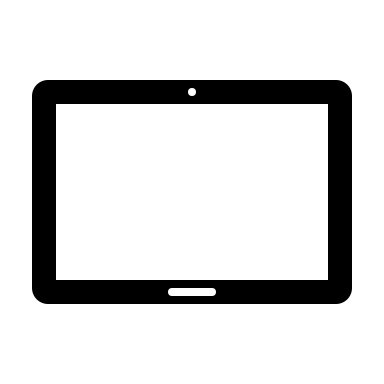 przez cały czas lub część czasu była Pani/był Pan chory?                                                    TAK  NIE*przez cały czas lub część czasu odbywała Pani/odbywał Pan zajęcia rehabilitacyjne?TAK  NIE*przez cały czas lub część czasu przebywała Pani/przebywał Pan na urlopie?TAK  NIE*czy jest Pani/Pan w okresie rekonwalescencji po przebytej chorobie?TAK  NIE*(pytanie dotyczące tylko kobiet) czy jest Pani w ciąży?TAK  NIEODMOWA UDZIELENIA ODPOWIEDZI*              Proszę teraz pomyśleć o wszystkich czynnościach wykonywanych w ciągu ostatnich 7 dni w domu 
i w jego otoczeniu, w pracy zawodowej, związanych z przemieszczaniem się z miejsca na miejsce, 
np. w drodze do pracy i z pracy, robieniu zakupów. Proszę uwzględnić także czynności wykonywane w czasie wolnym, tj. spacery, rekreacja, praca na działce, ćwiczenia fizyczne, sport. W pierwszej kolejności zapytamy Panią o czynności wymagające dużego wysiłku fizycznego, następnie wymagające umiarkowanego wysiłku fizycznego, a na koniec o spacery i inne czynności związane
 z chodzeniem oraz siedzeniem. *właściwe proszę zakreślić/podkreślić           Proszę teraz pomyśleć o wszystkich czynnościach wykonywanych w ciągu ostatnich 7 dni w domu i w jego otoczeniu, w pracy zawodowej, związanych z przemieszczaniem się z miejsca na miejsce, np. w drodze do pracy i z pracy, robieniu zakupów. Proszę uwzględnić także czynności wykonywane w czasie wolnym, tj. spacery, praca na działce, ćwiczenia fizyczne, sport. 
         Najpierw zapytamy Panią /Pana o czynności wymagające dużo wysiłku fizycznego, następnie wymagające umiarkowanego  wysiłku  fizycznego, a na koniec o  spacery i  inne czynności  związane z  chodzeniem  oraz siedzeniem. 
Czy w ciągu ostatnich 7 dni wykonywała Pani/wykonywał Pan czynności wymagające intensywnego wysiłku fizycznego?TAK-proszę podać, ile dni w ciągu ostatniego tygodnia? (……..) NIE- (proszę przejść do pytania nr 3)NIE WIEM (NIE JESTEM PEWNA/ NIE JESTEM PEWIEN) (proszę przejść do pytania nr 3)Ile czasu przeciętnie wykonywała Pani/ wykonywał Pan czynności wymagające intensywnego wysiłku fizycznego w ciągu takiego dnia? ……………………minut dzienneNIE WIEM/NIE JESTEM PEWNA/NIE JESTEM PEWIEN
       3.  Czy w ciągu ostatnich 7 dni wykonywała Pani/wykonywał Pan czynności wymagające umiarkowanego 
             wysiłku fizycznego?
            TAK-proszę podać, ile dni w ciągu ostatniego tygodnia? (………)
            NIE-(proszę przejść do pytania nr 5)
               NIE WIEM/NIE JESTEM PEWNA/NIE JESTEM PEWIEN (proszę przejść do pytania nr 5)
    Ile czasu przeciętnie wykonywała Pani/ wykonywał Pan czynności wymagające umiarkowanego wysiłku fizycznego w ciągu takiego dnia?
……………………minut dziennie
 NIE WIEM/NIE JESTEM PEWNA/NIE JESTEM PEWIENCzy w ciągu ostatnich 7 dni chodziła Pani/ chodził Pan 10 minut bez przerwy?  
TAK-proszę podać, ile dni w ciągu ostatniego tygodnia? (………)
NIE-(proszę przejść do pytania nr 7)
NIE WIEM/NIE JESTEM PEWNA/NIE JESTEM PEWIEN (proszę przejść do pytania nr 7)Ile czasu przeciętnie poświęcała Pani/poświęcał Pan na chodzenie lub spacery w ciągu takiego tygodnia?  
……………………minut dziennie
 NIE WIEM/NIE JESTEM PEWNA/NIE JESTEM PEWIENBiorąc pod uwagę dni powszednie w ciągu ostatniego tygodnia, ile czasu zazwyczaj spędzała Pani/spędzał Pan siedząc?……………………minut dziennie
 NIE WIEM/NIE JESTEM PEWNA/NIE JESTEM PEWIEN.UWAGA! 
Pytania będą dotyczyć czynności związanych z aktywnością w ciągu ostatnich 7 dni.         Na początku proszę przypomnieć sobie wszystkie czynności wymagające intensywnego wysiłku fizycznego. 
Intensywny wysiłek fizyczny wywołuje bardzo szybkie oddychanie i bardzo szybkie bicie serca. 
Intensywnego wysiłku wymaga np. dźwiganie ciężkich przedmiotów, kopanie ziemi, aerobik, szybki bieg, szybka
 jazda na rowerze. Interesują nas czynności, które trwały co najmniej 10 minut bez przerwy.                 Teraz proszę sobie przypomnieć wszystkie czynności wymagające umiarkowanego (średniego) wysiłku fizycznego wykonywane w ciągu ostatnich 7 dni. Umiarkowany wysiłek fizyczny prowadzi do trochę szybszego oddychania i trochę szybszego bicia serca. Umiarkowanego wysiłku fizycznego wymaga np. noszenie lżejszych ciężarów, jazda rowerem w normalnym tempie, gra w siatkówkę lub bardzo szybki marsz. Proszę nie brać pod uwagę chodzenia. Ponownie chodzi tylko o czynności trwające powyżej 10 minut bez przerwy.          Teraz proszę przypomnieć sobie, ile czasu zajęło Pani/ zajęło Panu chodzenie w ciągu ostatnich
7 dni. Interesuje nas chodzenie związane z pracą, chodzenie ulicą, np. po zakupy, do pracy, a także 
o spacery. Interesuje nas chodzenie, które trwało co najmniej 10 minut bez przerwy.      Ile czasu w ostatnim tygodniu spędzała Pani/spędzał Pan siedząc. Tym razem proszę uwzględnić tylko dni powszednie, tzn. proszę pominąć sobotę i niedzielę. Chodzi np. o siedzenie przy biurku, podczas odwiedzin 
u znajomych, podczas czytania, a także siedzenie lub leżenie podczas oglądania telewizji. Proszę uwzględnić czas spędzony na siedzeniu w domu, w pracy, w szkole, w pojazdach i innych miejscach.    